REFERAT FAU-MØTE 24.10.17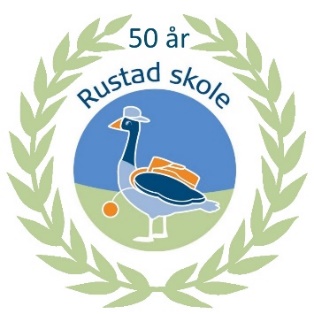 Tilstede: 1A, 1B, 1D, 2A, 2C, 3A, 3B, 3C, 4A, 4B, 4C, 5A, 5B, 6A, 6B, 6C, 7A, 7BAss. Rektor Nina Hoel Kjørstad Referent: Ida Albertsen/Anu Helena LaaksoMøteleder: Anu Helena LaaksoSaker:Status garderober 1DOmsorgsbygg har bedt om ønskeliste fra skolen vedr. utbedringer på skolen. Skolen har sendt inn følgende ønsker: Garderobeløsning for 1.klasse, med fokus på løsning for klasse 1DOppgradert skolekjøkkenOppgradert uteområdet for de eldste eleveneForslag fra FAU: Kjøkken i samlingssalenForslag 3.trinn sosial aktivitet3.trinn foreldrene avklarer seg imellom en sosial aktivitet som skal erstatte juletrefesten som utgår i januar 2018. Denne aktiviteten gjelder for våren 2018, og vil ikke bli lagt inn i årshjulet. Diskusjon om eventuelle endringer på årshjulet tas på våren 2018. Status aktiviteter årshjul 2017/2018. Spillkveld for 4.klasse blir 15.mars 2018. Hold av dato. Julegrøt er bestilt for avslutning torsdag 21.desember 2017. Vi oppfordre foreldre, besteforeldre til å være med langs fakkeltoget på morgenen. I tillegg trenger vi hjelp til å servere julegrøten. Skolehagen presenterte seg, med historikk og hva som gjøres i dag. Anne-Marte Langerud, Aasta Uri og Lindis Kronberg representerte skolehagen. Se vedlagte presentasjon.Slik skolehagen er organisert i dag er et resultat av en liten gruppe som så behovet for å beskjære fruktrær i hagen i 2012. De så etter hvert at det var et større behov og ønske for videre drift av skolehagen, og satte i gang et arbeid som i dag betyr at: alle klasser har en egen parsellalle parsellene har plan for vekstskifte, med bytte av planter hvert årmye læring for elevenejulegranstening 1.desember høstfest for 4 år på radSkolehagen har blitt større en man så for seg, men det skaper også sosiale arenaer på tverss av trinn, kjønn og alder. Lavterskel tilbud til alle foreldre og barn. Det er viktig at foreldre er med, for å gjøre det enkelt for elevene sammen med lærere å bruke skolehagen i sin skolehverdag. Skolehagen planlegges av en mindre gruppe foreldre som ager planer, og deretter i samarbeid med skolen bestilles plantene. Skolen har ansvar for å plante og å luke, men her kan det være behov for mer hjelp av foreldre.  Forslag: Kanskje kan man legge et klassetreff i skolehagen? Skolehagens gruppe er bekymret for fremtiden og stiller seg spørsmålet: «Hvordan sørge for at skolehagen fortsetter å være en sosial arena og et sted for læring – også i fremtiden.»Det ble bestemt at følgende personer ser på dette og tar kontakt med skolens ledelse for en videre dialog. Astri Hillum, 2ALage Lindholm, 1DKarin Carmelli, representerer skolehagenSymaskinerSkolens ledelse ved Nina Hoel Kjørstad kunne fortelle at alle symaskinene fungerer. Lengde på friminutt og skoledagenPer i dag er det 2x10 min pluss storefri. Det er kommet inn tilbakemeldinger om at det første friminuttet er for kort. Tilbakemeldinger kommer fra både elever og lærere. Ved en eventuell forlengelse av første friminutt vil dette ha en konsekvens på skoledagens lengde. FAU’s midler. Vi etterlyser gode forslag til bruk av FAU sine midler. Det er gjennom en rekke år blitt en god sum penger på FAU sin konto. Nå etterlyser FAU gode forslag som kan bidra til skolen og elevene. Skolen ønsker bistand til reflekskampanjen, totalt ca kr. 4500.- Dette godtar FAU å dekke. Felles lunsj og elevråd.Dette er saker FAU overlater til skolen og eleven å ta stilling til.Nedprioritering av «FYSAK»Fysisk aktivitet FYSAK er ikke det samme som kroppsøving, men en ekstra mulighet til å være fysisk aktiv på skolen. Det er kommet inn meldinger om at dette nedprioriteres. Foreldre oppfordres til å ta kontakt hvis dette skjer til kontaktlærer, eventuelt avdelingsleder. Dette gjelder 5.-7.trinn.  ForsentkommingSkulle det være problemer med dette så skal man ta direkte kontakt med kontaktlærer. Skolen har gode rutiner på hvordan dette håndteres. SMU – møte 4.desember Skolen sender invitasjon til FAU som videresender denne til de som sitter i SMU. Saker fra skolens ledelse Sykemelding 4.klasseDet er oppstått en lengre sykemelding for en kontaktlærer i 4.klasse. Det er funnet en alternativ god og permanent løsning på dette fra 1.2.2018. Psykisk helseDet kommer noen ganger saker som omhandler psykisk helse på skolen. Dette blir undersøkt og jobbet med. Noen saker tar lengre tid, og det etterlyses informasjon. Skolen håper på forståelse for at all info ikke kan gis alle. Skulle man ha konkrete spørsmål så bes man ta kontakt med skolens ledelse. Det kom spørsmål om skolen har noen gode råd for å håndtere konflikter mellom barn på skolen, sett fra foreldrenes ståsted. Er det noen veiledere, forslag, anbefalinger fra skolen? Skolen oppfordrer til å skape gode relasjoner mellom foreldre gjennom sosiale treff for klassen. Slik at man lettere kan ta kontakt med andre foreldre når konflikter oppstår. Skolen oppfordrer imidlertid til at man tar kontakt med skolen ved vedvarende konflikter. Bruk også helsesøster på skolen ved behov. Det er 2 helsesøstre, Vanja som har ansvaret for 1.-4.klasse og Pernille som har ansvaret for 5,-7.klasse. Vanja har vært sykemeldt så hvis det er saker som ikke er svart/behandlet kan man ta kontakt på nytt. Diverse Gjenglemt tøyDet etterlyses bedre løsninger for gjenglemt tøy. Per i dag oppbevares dette i et rom i kjelleren i store søppelsekker. Dette er ikke optimalt for foreldre. Vi ønsker å finne en bedre løsning, f.eks stativer i gangene, hvor tøy henges på. Det er i første omgang ønskelig å ha en dag før jul hvor vi åpner for at foreldre kan lete etter gjenglemt tøy. Dette vil bli det bli invitert til. ----------------------------------------------------------Skulle du ha noen innspill, eller vi har glemt noe, gi oss beskjed. Vi møtes til siste møte før jul, tirsdag 5.desember kl. 18-20. Velkommen!